YEAR 6 HOME LEARNING OCTOBER HALF TERMDUE IN 1st NOVEMBER 2021YEAR 6 HOME LEARNING OCTOBER HALF TERMDUE IN 1st NOVEMBER 2021YEAR 6 HOME LEARNING OCTOBER HALF TERMDUE IN 1st NOVEMBER 2021Spellings to learn:mischievousmusclenecessaryneighbournuisanceoccupyoccuropportunityparliamentpersuadeEnglish/ScienceChoose a type of bear e.g. polar bear or sloth bear and research it. Present your findings. Remember to think about:AppearanceBehaviourHabitatAdaptations                   Interesting facts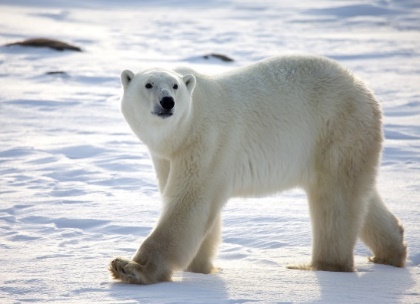 Reading Challenge:See how many reading challenges you can complete!The challenges are listed on the sheet on Google Classroom.Maths1. Mathletics2. Times Table Rock Stars. EARN SOME POINTS FOR YOUR CLASS!3. Complete Reasoning Quiz 5, which is on Google Classroom